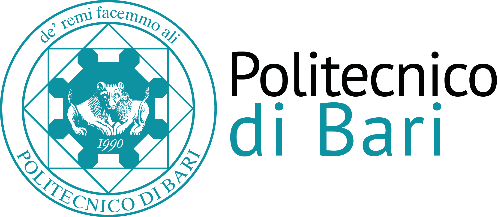 MODULO Dl ACCETTAZIONE ASSEGNO PER IL COORDINAMENTO DELLE ATTIVITA’ DI TUTORATO PRESSO I DIPARTIMENTI DEL POLITECNICO DI BARI (D.R. N. 725 del 24.09.2021)La/il sottoscritta/o_______________________________________________________________Posizione attuale: iscritto/a al __________ del Corso di Dottorato di ricerca in _______________________________________________________________________________________________Nata/o a ________________________________________il______________________________Residente a ____________________________________________________________________Prov_____  Cap_________      Via________________________________________     n.______Domicilio Fiscale (se diverso da quello di residenza):Provincia___________________Cap_________Via_____________________________n.______Recapito per eventuali comunicazioni: tel_____________________ e-mail___________________Codice fiscale ___________________________________________________________DICHIARAdi accettare l’incarico di Tutor Coordinatore delle attività di Tutorato per il Dipartimento di _____________________per l’anno 2021.DICHIARA INOLTRE SOTTO LA PROPRIA RESPONSABILITA’di aver letto e di accettare tutte le disposizioni del bando di concorso di cui al D.R. n. 725 del 24.09.2021 e di impegnarsi a svolgere l’attività di tutor coordinatore secondo le norme e le modalità ivi descritte;che ha provveduto/provvederà all’iscrizione alla Gestione Separata presso la sede competente INPS, così come previsto dall’art.1 terzo comma, legge 170/2003 (L’iscrizione è effettuabile solo on-line. A tal proposito consultare il sito dell’INPS)Firma_______________________di non essere titolare di copertura previdenziale obbligatoria e/o di trattamento pensionistico indiretto o di reversibilità quindi soggetto alla gestione contributiva nella misura del 34,23 % e si impegna altresì a comunicare tempestivamente ogni variazione.                                                                                         Firma _________________________di essere titolare di copertura previdenziale obbligatoria c/o (indicare ente) _________________________ e/o di trattamento pensionistico indiretto o di reversibilità quindi soggetto alla gestione contributiva nella misura del 24,00% e si impegna altresì a comunicare tempestivamente ogni variazione.Firma ____________________Ai sensi della normativa vigente (Regolamento UE 679/2016 - GDPR) il sottoscritto dà il consenso al trattamento dei propri dati per l’esecuzione delle operazioni connesse con l’espletamento della pratica contrattuale in premessa, nonché per finalità statistiche.Il/La sottoscritto/a acconsente, ai sensi della normativa vigente (Regolamento UE 679/2016 - GDPR), al trattamento dei propri dati personali. 								Firma _____________________________Il sottoscritto dichiara infine di richiedere che il pagamento venga effettuato: Tramite accredito sul conto corrente o carta prepagata pressoDenominazione Istituto	                            Codice bic o swift	                                  Intestazione ContoIN CASO DI BONIFICO SU CONTO CORRENTE ESTERO VA INDICATO ANCHE IL CODICE BIC O SWIFT. TUTTI I DATI RICHIESTI SONO RICAVABILI DALL’ESTRATTO CONTO INVIATO DALLA PROPRIA BANCA.Gli studenti sono tenuti a verificare con particolare attenzione la correttezza del codice IBAN comunicato. in base alle recenti normative bancarie. La banca destinataria non è tenuta a verificare la corrispondenza tra codice iban e intestatario del conto (fa fede unicamente il codice IBAN).Bari, Firma ____________________Allegato: fotocopia documento di identità	     